		Obec Vysočany,Vysočany14, 671 07 Uherčice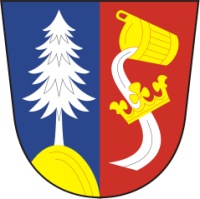  HLÁŠENÍ:Zítra 9. 6. 2015 v 10.30 hod., bude firma Kozáček prodávat:- jablka a brambory 9,- Kč/1 kg- jahody a hrozny 39,- Kč/1kg- melouny 14,- Kč/1kg 